 UNITED NATIONS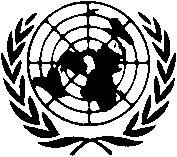 OFFICE ON DRUGS AND CRIMEANNOUNCEMENT FOR CONTRACTUAL SERVICES* This assignment does not carry any entitlement to social benefits such as medical insurance, pension, sick leave, etc.BACKGROUND AND RESPONSIBILITIES:UNODC is currently implementing a number of projects under the auspices of the Anti-Corruption Academic Initiative (ACAD). ACAD seeks to promote research on and teaching of anti-corruption and related issues in higher level institutions across the world. To help achieve this aim, ACAD, with its members, has produced a variety of academic support tools, which include of a menu of academic resources, syllabi, case studies and reference materials that may be integrated by universities and other academic institutions into their existing academic programmes.UNODC has also developed a model course which serves as a holistic and comprehensive academic learning course on the United Nations Convention against Corruption (UNCAC). The model course is multidisciplinary in nature and serves as a ready-to-go course on corruption which can be used or adapted by academics to teach a course or include modules or other information in pre-existing courses. While it caters primarily for learning institutions teaching business, law, public administration or social science courses, its multidisciplinary approach means that it can be taught as part of a wide variety of subjects. While the text of the model course has been translated into all six UN languages, it needs to be further developed to include publicly available academic reference materials (papers, research papers, case studies etc), and be slightly modified, as may be needed, for non-English speaking students.Within the framework of this assignment, the Consultant will be required to execute the following tasks:Using the model course as a basis and guide, collect publicly available academic reference materials (books, papers, research papers, case studies, videos, websites/tools etc.) to provide a set of resources for a one semester academic learning course on UNCAC to be taught at business, law and public administration schools as a 2-3 hour per week course in Arabic / Chinese / French / Spanish. The proposed set of materials should take into account existing academic resources in this area such as pre-existing anti-corruption courses and educative material so as to avoid duplication;Develop a summary / overview of the model course to be delivered in a 2-day workshop, including relevant materials in English and in Arabic / Chinese / French / Spanish.QUALIFICATIONS:Education: 	Advanced university degree (Master's degree, or preferably PhD) in Law, Criminology, Political or Social Science, Criminal Justice, Public Administration, or related field, from a recognized university with specialization in corruption-related issues.Professional Experience: 	At least ten (10) years of professional work experience in the field of research and teaching and on corruption and governance issues; Proof of having published relevant academic and policy papers; Experience in designing/developing academic curricula.Languages: 	English and French are the working languages of the United Nations Secretariat. For the position advertised, fluency in English, as well as either in Arabic, Chinese, French or Spanish, with proven drafting, research and communication skills, is required.All applicants are requested to complete a United Nations Personal History form (PHP), available online (inspira.un.org) or send a complete United Nations Personal History form (P.11). Applicants should also outline in a cover letter why they consider themselves qualified for the position. Applicants should clearly state which language version they are applying for. Due to the expected high volume of applications, only candidates under serious consideration will be contacted. All applications should be sent to consultants@unvienna.org, by e-mail with PHP/P.11 in pdf format attached and with the announcement number mentioned clearly in the subject line. Preference will be given to equally qualified women applicants.ANNOUNCEMENT NUMBER37-CON-15DEADLINE FOR APPLICATIONS8 July 2015TITLE Multiple Consultancies  -  Development and collection of learning materials for an academic learning course on UNCAC  (Arabic / Chinese / French / Spanish speaking countries)ANTICIPATED DURATION3 August – 9 October 2015 (40 working days)ORGANIZATIONAL UNITCorruption and Economic Crime Branch (CEB),  Division for Treaty Affairs (DTA)DUTY STATIONHome-based with missions to Vienna (as may be required)ESTIMATED REMUNERATION*to be determined